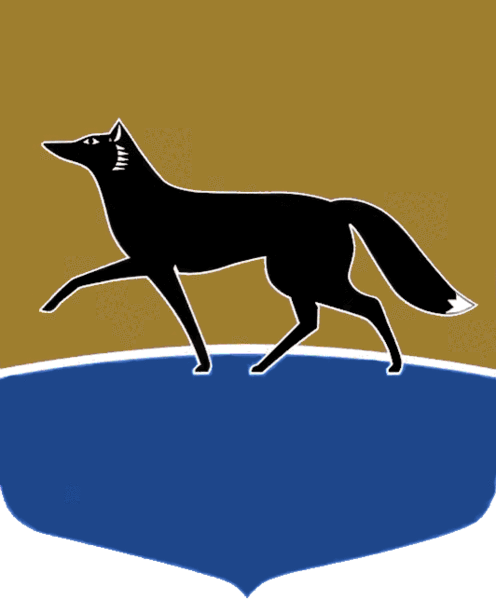 Принято на заседании Думы 20 декабря 2023 года№ 489-VII ДГО назначении публичных слушаний по проекту решения Думы города «О внесении изменений в Устав муниципального образования городской округ Сургут Ханты-Мансийского автономного округа – Югры»В соответствии с Федеральным законом от 06.10.2003 № 131-ФЗ 
«Об общих принципах организации местного самоуправления в Российской Федерации», в целях обеспечения участия населения города Сургута 
в осуществлении местного самоуправления Дума города РЕШИЛА:1. Назначить публичные слушания по проекту решения «О внесении изменений в Устав муниципального образования городской округ Сургут Ханты-Мансийского автономного округа – Югры», внесённому Главой города, на 29.01.2024.Место проведения – зал заседаний Думы города по адресу: г. Сургут, 
ул. Восход, 4.Время начала публичных слушаний – 18.00 по местному времени.2. Определить постоянный комитет Думы города по нормотворчеству,
информационной политике и правопорядку органом, уполномоченным 
на проведение публичных слушаний.3. Предложения и замечания к проекту решения направляются в орган,
уполномоченный на проведение публичных слушаний, по адресу: г. Сургут, ул. Восход, 4, каб. 205, по электронной почте: duma@admsurgut.ru в течение 30 дней после опубликования настоящего решения.4.  Аппарату Думы города обеспечить деятельность органа, уполномоченного на проведение публичных слушаний при реализации 
им полномочий в соответствии с Порядком организации и проведения публичных слушаний в городе Сургуте, утверждённым решением Думы города от 24.03.2017 № 77-VI ДГ.5. Администрации города опубликовать настоящее решение не позднее30.12.2023 с одновременным опубликованием положений о порядке участия граждан в обсуждении проекта Устава города Сургута, проекта решения Думы города о внесении изменений и (или) дополнений в Устав города Сургута, 
о порядке учёта предложений по проекту Устава города Сургута, проекту решения Думы города о внесении изменений и (или) дополнений в Устав города Сургута, утверждённых решением Думы города от 20.10.2022 
№ 207-VII ДГ.6.  Контроль за выполнением настоящего решения возложить 
на депутата Думы города, председателя постоянного комитета Думы города по нормотворчеству, информационной политике и правопорядку 
Бехтина М.М.Председатель Думы города						 	М.Н. Слепов«25» декабря 2023 г.Приложение к решению Думы города от 25.12.2023 № 489-VII ДГПРОЕКТвносится Главой городаМУНИЦИПАЛЬНОЕ ОБРАЗОВАНИЕ ГОРОДСКОЙ ОКРУГ СУРГУТХАНТЫ-МАНСИЙСКОГО АВТОНОМНОГО ОКРУГА – ЮГРЫДУМА ГОРОДАРЕШЕНИЕО внесении изменений в Устав муниципального образования городской округ Сургут Ханты-Мансийского автономного округа – ЮгрыВ соответствии с Федеральным законом от 06.10.2003 № 131-ФЗ 
«Об общих принципах организации местного самоуправления в Российской Федерации», рассмотрев результаты публичных слушаний, Дума города РЕШИЛА:1. Внести в Устав муниципального образования городской округ Сургут Ханты-Мансийского автономного округа – Югры, принятый решением городской Думы от 18.02.2005 № 425-III ГД (в редакции от 29.11.2023 
№ 468-VII ДГ), изменения согласно приложению.2. Главе города в установленном порядке направить настоящее решение в соответствующий территориальный орган уполномоченного федерального органа исполнительной власти в сфере регистрации уставов муниципальных образований для государственной регистрации.3. Администрации города опубликовать настоящее решение после государственной регистрации.4. Настоящее решение вступает в силу после его официального опубликования.5. Контроль за выполнением настоящего решения возложить 
на депутата Думы города, председателя постоянного комитета Думы 
города по нормотворчеству, информационной политике и правопорядку Бехтина М.М.Приложение к решению Думы города от __________ № ________Измененияв Устав муниципального образования городской округ СургутХанты-Мансийского автономного округа – Югры1. Подпункт 34 пункта 1 статьи 7 изложить в следующей редакции:«34) организация и осуществление мероприятий по работе с детьми 
и молодёжью, участие в реализации молодёжной политики, разработка 
и реализация мер по обеспечению и защите прав и законных интересов молодёжи, разработка и реализация муниципальных программ по основным направлениям реализации молодёжной политики, организация 
и осуществление мониторинга реализации молодёжной политики 
в городском округе;».2. В статье 41:1) пункт 1 после слов «физическая культура и спорт, культура,» дополнить словами «молодёжная политика,»;2) подпункт 53 пункта 2 изложить в следующей редакции:«53) организует и осуществляет мероприятия по работе с детьми 
и молодёжью в городском округе;».3. В пункте 1 статьи 43:1) в подпункте 18 слова «опубликования (обнародования)» заменить словом «обнародования»;2) подпункт 24 изложить в следующей редакции:«24) учреждает печатное средство массовой информации и (или) сетевое издание для обнародования муниципальных правовых актов, доведения 
до сведения жителей муниципального образования официальной информации;».4. В пункте 1 статьи 44 слова «Федеральным законом от 07.02.2011 
№ 6-ФЗ «Об общих принципах организации и деятельности контрольно-счетных органов субъектов Российской Федерации и муниципальных образований» заменить словами «Федеральным законом от 07.02.2011 
№ 6-ФЗ «Об общих принципах организации и деятельности контрольно-счетных органов субъектов Российской Федерации, федеральных территорий и муниципальных образований».5. В статье 57:1) абзац второй пункта 3 изложить в следующей редакции:«Муниципальные нормативные правовые акты, затрагивающие права, свободы и обязанности человека и гражданина, муниципальные нормативные правовые акты, устанавливающие правовой статус организаций, учредителем которых выступает муниципальное образование, а также соглашения, заключаемые между органами местного самоуправления, вступают в силу после их официального обнародования.»;2) в пункте 9 слова «опубликованию (обнародованию)» заменить словом «обнародованию».6. Статью 58 изложить в следующей редакции:«Статья 58.	Обнародование муниципальных правовых актов, 
в том числе соглашений, заключаемых между органами местного самоуправления, доведение 
до сведения жителей муниципального образования официальной информации1. Под обнародованием муниципального правового акта, в том числе соглашения, заключённого между органами местного самоуправления, 
в городском округе понимается:1) официальное опубликование муниципального правового акта;2) размещение муниципального правового акта в местах, доступных 
для неограниченного круга лиц (в помещениях государственных органов, органов местного самоуправления, государственных и муниципальных библиотек, других доступных для посещения местах);3) размещение на официальном сайте муниципального образования 
в информационно-телекоммуникационной сети «Интернет»;4) размещение в периодических печатных изданиях, сетевых изданиях, 
не являющихся источниками официального опубликования, перечень которых определяется в соответствии с пунктом 3 настоящей статьи.2. Муниципальные нормативные правовые акты, затрагивающие права, свободы и обязанности человека и гражданина, муниципальные нормативные правовые акты, устанавливающие правовой статус организаций, учредителем которых выступает муниципальное образование, а также соглашения, заключаемые между органами местного самоуправления, обнародуются 
в городском округе посредством их официального опубликования.Муниципальные нормативные правовые акты в дополнение к их официальному опубликованию и муниципальные правовые акты ненормативного характера обнародуются способами, указанными в пункте 1 настоящей статьи, в соответствии с муниципальными правовыми актами органов местного самоуправления города Сургута.3. Перечень периодических печатных изданий, сетевых изданий 
с указанием доменных имён соответствующих сайтов в информационно-телекоммуникационной сети «Интернет» и сведений об их регистрации 
в качестве средств массовой информации, в которых осуществляется обнародование (за исключением официального опубликования) муниципальных правовых актов, в том числе соглашений, заключённых между органами местного самоуправления, доводится до всеобщего сведения путём опубликования соответствующего постановления Главы города.4. Доведение до сведения жителей муниципального образования официальной информации осуществляется в порядке и способами, предусмотренными для обнародования муниципальных правовых актов.В случаях, предусмотренных законодательством, настоящим Уставом, муниципальными правовыми актами, официальная информация подлежит опубликованию в порядке, установленном для официального опубликования муниципальных правовых актов.5. Официальному опубликованию в городском округе подлежат:1) решение Думы города о внесении изменений и (или) дополнений 
в Устав городского округа Сургут после его государственной регистрации;2) муниципальные нормативные правовые акты, затрагивающие права, свободы и обязанности человека и гражданина, муниципальные нормативные правовые акты, устанавливающие правовой статус организаций, учредителем которых выступает муниципальное образование, а также соглашения, заключаемые между органами местного самоуправления;3) итоги голосования и принятое на местном референдуме решение;4) итоги муниципальных выборов;5) итоги голосования по отзыву депутата, Главы города;6) итоги собрания граждан;7) итоги конференции граждан (собрания делегатов);8) результаты публичных слушаний, а также заключения о результатах общественных обсуждений или публичных слушаний, проводимых 
в соответствии с законодательством о градостроительной деятельности;9) информация о времени и месте проведения публичных слушаний, порядке ознакомления граждан с проектом муниципального правового акта, другие меры, обеспечивающие участие в публичных слушаниях жителей муниципального образования;10) проект местного бюджета, решение Думы городского округа 
об утверждении местного бюджета, годовой отчёт о его исполнении;11) ежеквартальные сведения о ходе исполнения местного бюджета 
и о численности муниципальных служащих органов местного самоуправления городского округа, работников муниципальных учреждений с указанием фактических затрат на их денежное содержание;12) проект решения Думы города о внесении изменений и (или) дополнений в Устав городского округа Сургут;13) порядок учёта предложений по проекту решения Думы города 
о внесении изменений и (или) дополнений в Устав городского округа Сургут, а также порядок участия граждан в его обсуждении;14) решение Думы города об избрании Главы города, решение Думы города о назначении исполняющего обязанности Главы города в случае, предусмотренном пунктом 11 статьи 33 настоящего Устава, решение Думы города об объявлении конкурса по отбору кандидатур на должность Главы города, решение Думы города о досрочном прекращении полномочий Главы города, решение Думы города об удалении Главы города в отставку – 
не позднее чем через 5 дней со дня их принятия. В случае если Глава города 
в письменном виде изложил своё особое мнение по вопросу удаления его 
в отставку, оно подлежит опубликованию одновременно с решением Думы города об удалении Главы города в отставку.6. Обнародование, в том числе официальное опубликование муниципальных правовых актов, соглашений, заключённых между органами местного самоуправления, официальной информации осуществляется 
в течение 10 рабочих дней со дня их подписания, если законодательством 
и настоящим Уставом не установлены иные сроки обнародования (опубликования).Обнародование муниципальных правовых актов, соглашений, заключённых между органами местного самоуправления, доведение 
до сведения жителей муниципального образования официальной информации осуществляется органами, уполномоченными в соответствии с регламентами органов местного самоуправления городского округа, за счёт средств местного бюджета.Обнародованию не подлежат муниципальные правовые акты или их отдельные положения, содержащие сведения, распространение которых ограничено федеральным законом.7. Официальным опубликованием муниципального правового акта, 
в том числе соглашения, заключённого между органами местного самоуправления, считается первая публикация его полного текста 
в периодическом печатном издании, распространяемом в городском округе, или первое размещение его полного текста в сетевом издании в соответствии с требованиями пунктов 8 и 9 настоящей статьи.Периодическим печатным изданием, распространяемым в городском округе, в котором осуществляется официальное опубликование, является газета «Сургутские ведомости», свидетельство о регистрации средства массовой информации ПИ № ТУ72-01070 от 05.03.2014 (далее – печатное издание).Сетевым изданием, в котором осуществляется официальное опубликование, является сетевое издание «Официальные документы города Сургута»: docsurgut.ru, ЭЛ № ФС77-83618 от 26.07.2022 (далее – сетевое издание).8. В случае, если официальное опубликование муниципального правового акта, в том числе соглашения, заключённого между органами местного самоуправления, осуществляется в сетевом издании, в городе Сургуте в соответствии с Федеральным законом от 09.02.2009 № 8-ФЗ 
«Об обеспечении доступа к информации о деятельности государственных органов и органов местного самоуправления» обеспечивается создание одного или нескольких пунктов подключения к информационно-телекоммуникационной сети «Интернет» в местах, доступных для 
их использования неограниченным кругом лиц (в помещениях государственных органов, органов местного самоуправления, государственных и муниципальных библиотек, других доступных 
для посещения местах) без использования ими дополнительных технических средств.Решение о создании одного или нескольких указанных пунктов подключения к информационно-телекоммуникационной сети «Интернет» принимается Администрацией города.9. Официальное опубликование муниципальных правовых актов, в том числе соглашений, заключённых между органами местного самоуправления, осуществляется в сетевом издании кроме случаев, предусмотренных настоящим пунктом.Официальное опубликование муниципальных правовых актов, 
в том числе соглашений, заключённых между органами местного самоуправления, в печатном издании осуществляется в следующих случаях:1)  при отсутствии в городе Сургуте пунктов подключения 
к информационно-телекоммуникационной сети «Интернет» в местах, доступных для их использования неограниченным кругом лиц (в помещениях государственных органов, органов местного самоуправления, государственных и муниципальных библиотек, других доступных 
для посещения местах) без использования ими дополнительных технических средств;2)  прекращение или приостановление деятельности сетевого издания 
в установленном порядке;3)  официальное опубликование в печатном издании предусмотрено действующим законодательством.10. В случае, если при обнародовании (в том числе при официальном опубликовании) муниципального правового акта, соглашения, заключённого между органами местного самоуправления, были допущены ошибки, опечатки, неточности в сравнении с подлинником акта, соглашения, 
то в десятидневный срок со дня обнаружения ошибки, опечатки, неточности 
в том же источнике обнародования должно быть размещено (опубликовано) официальное извещение органа, принявшего (издавшего) правовой акт, подписавшего соглашение, об исправлении неточности и подлинная редакция соответствующих положений.».Председатель Думы города_______________ М.Н. Слепов«___» ___________ 20__ г.Глава города_______________ А.С. Филатов«___» ___________ 20__ г.